THE ALBANY SCHOOL- Winter Term All pupils welcome
PHYSICAL EDUCATION DEPARTMENT – CLUBS & TERM PRACTICES PROGRAMME1st Break 11am- 11:30am	2nd Break 1:30pm -2pm1st Break 11am- 11:30am	2nd Break 1:30pm -2pm1st Break 11am- 11:30am	2nd Break 1:30pm -2pm1st Break 11am- 11:30am	2nd Break 1:30pm -2pmAfterschool
Mon-Thurs 3.00pm-4.30pm Fri 2.40-4.00pmAfterschool
Mon-Thurs 3.00pm-4.30pm Fri 2.40-4.00pmAfterschool
Mon-Thurs 3.00pm-4.30pm Fri 2.40-4.00pmMon   Year 7 & 8 Rugby	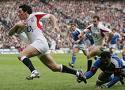 Mr VearesBasketball (all years)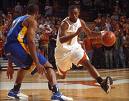 Mr Norris Years 9, 10 & 11Badminton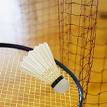 Miss GreenYear 7 Football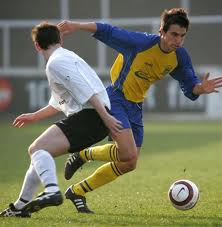              Mr ColemanYear 7 Football             Mr ColemanAll years RugbyMr Norris & Mr VearesAll years RugbyMr Norris & Mr VearesTuesGym ClubGirls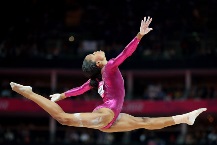 Miss GreenYear 7 & 8 footballMr ColemanBasketball 7 & 8             Mr NorrisYr 7 football & 7 &8 Rugby           Mr Veares            Mr ColemanYear 8 Football             Mr Coleman     Yr 7, 8 & 9 Netball         All years Martial Arts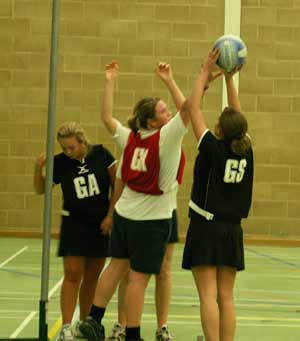 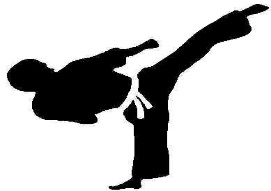         Mrs Abbott (7)            Miss Green (8 &9)             Mr Ahmed (Gym)     Yr 7, 8 & 9 Netball         All years Martial Arts        Mrs Abbott (7)            Miss Green (8 &9)             Mr Ahmed (Gym)WedsYears 9, 10 & 11BadmintonMr Norris Year 7 ,8 & 9 Rugby	     Mr VearesAll years Girls Football             Mr ColemanAll years Girls Football             Mr ColemanAll years RugbyMr Norris & Veares             Year  9 footballMr  EvansThurs         BasketballMr NorrisYrs. 7,8 & 9 RugbyMr Veares             Years 10 & 11 footballMr  NorrisYears 10 & 11 NetballMrs HutchesonFriFitness & Rowing Club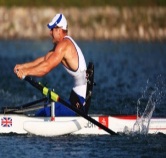 Mr NorrisGCSE Catch up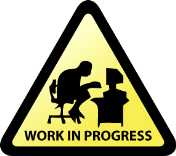 Badminton/Tennis Club(Sports Hall)         Gym clubBoys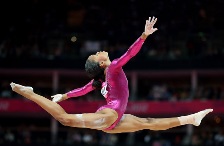 